CV-Curriculum VitaeDetaje personale :• Emri i plotë: Ardian Halilaj• Data e lindjes: 11/09/2001• Vendlindja: Gjakovë• Adresa: Prishtinë, Kosovë• Tel /: 048-521-388• Email personal: ardianhalilaj5@gmail.comHistori arsimore:Mbaruar shkollën fillore në Gjakovë 2008-2017.Mbaruar shkollën e mesme në Gjakovë 2017-2020Tani jam duke ndjekur Fakultetin e Shkencave Kompjuterike dhe Inxhinierisë në UBT në Prishtinë - Viti3.Kualifikimet:Gjuhët: Shqip, Anglisht.Kurse: Anglisht-Niveli A1 dhe A2.Trajnime: ReactJS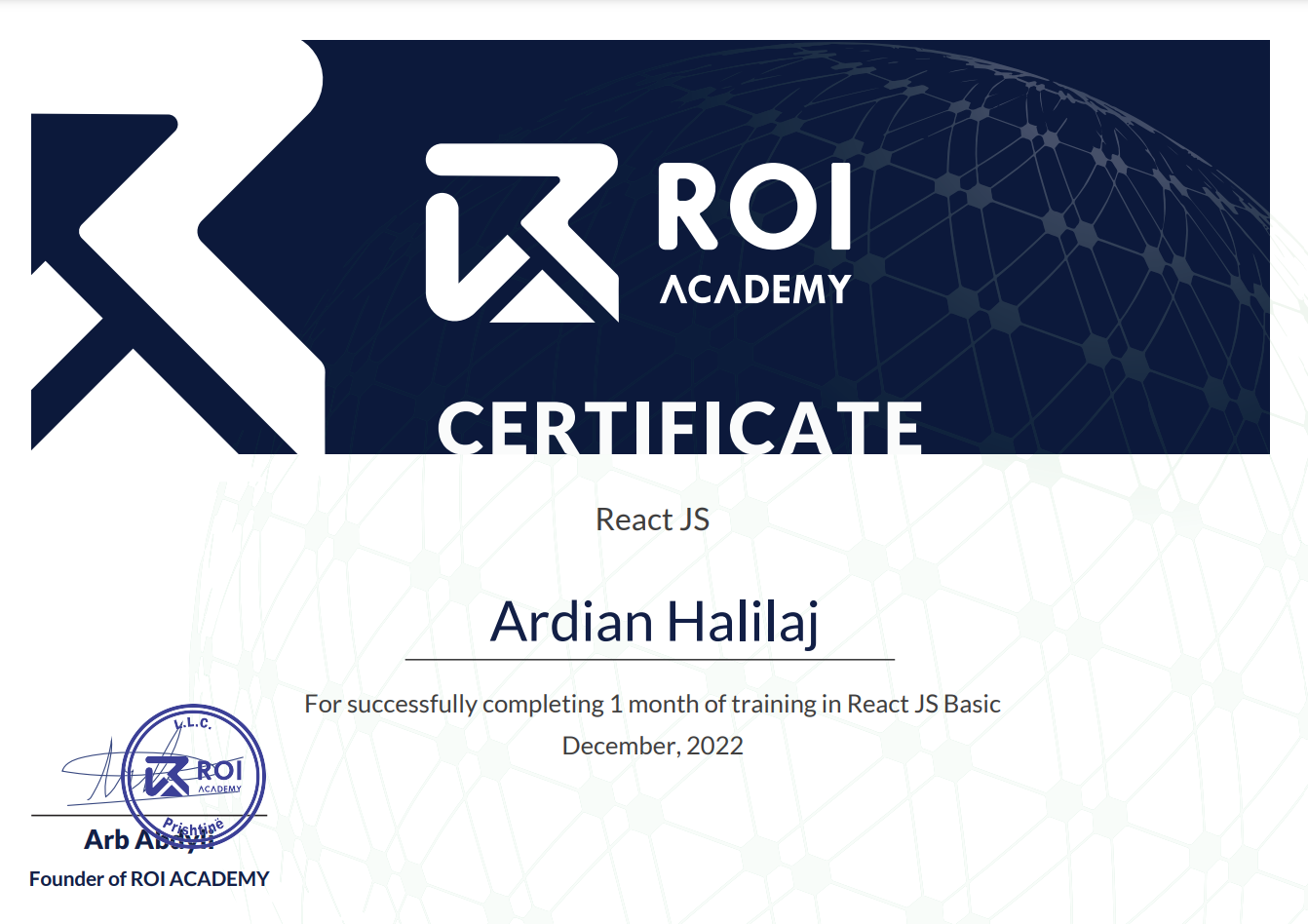 Portfolio:https://ardianhalilaj.netlify.app/GitHub:https://github.com/ArdianHalilaj7/FitnessWebsiteReact Website (Netlify Host) 1.https://ah-fitness.netlify.app/2.https://triptokosovo.netlify.app/Wordpress Website: https://wts2023.ubt-uni.eu/202151805.wts2023.ubt-uni.eu/Njohuritë:HTML, CSS(sass), JavaScript, ReactJS(bootstrap), WordPress.Historia e punes:I papunë per arsye se ende jam student(Duke kerkuar pune praktike).Hobet:Gaming,Filma etj.